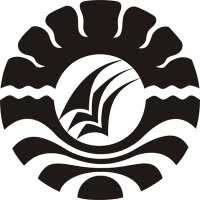 SKRIPSIPENERAPAN PENDEKATAN PEMBELAJARAN AKTIF, KREATIF, EFEKTIF,DAN MENYENANGKAN (PAKEM) UNTUK MENINGKATKANHASIL BELAJAR SISWA DALAM PEMBELAJARAN IPA DI KELAS V SDN 213 LAGOCI KECAMATANLILIRIAJA KABUPATEN SOPPENG      NURUL ASMIPROGRAM STUDI PENDIDIKAN GURU SEKOLAH DASARFAKULTAS ILMU PENDIDIKANUNIVERSITAS NEGERI MAKASSAR2016